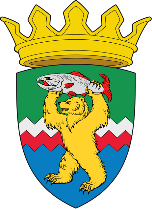 РОССИЙСКАЯ ФЕДЕРАЦИЯКАМЧАТСКИЙ КРАЙЕЛИЗОВСКИЙ МУНИЦИПАЛЬНЫЙ РАЙОНДУМА ЕЛИЗОВСКОГО МУНИЦИПАЛЬНОГО РАЙОНАРЕШЕНИЕ22 декабря 2020 г. № 1516	г. Елизово102 сессия   	Рассмотрев предложение Администрации Елизовского муниципального района о безвозмездной передаче муниципального имущества в собственность Российской Федерации, руководствуясь п. 11 ст. 154 Федерального закона от 22.08.2004 г. № 122-ФЗ «О внесении изменений в законодательные акты Российской Федерации и признании утратившими силу некоторых законодательных актов Российской Федерации в связи с принятием федеральных законов «О внесении изменений и дополнений в Федеральный закон «Об общих принципах организации законодательных (представительных) и исполнительных органов государственной власти субъектов Российской Федерации» и «Об общих принципах организации местного самоуправления в Российской Федерации», Уставом Елизовского муниципального района Камчатского края, Положением о порядке управления и распоряжения муниципальным имуществом в Елизовском муниципальном районе, Дума Елизовского муниципального районаРЕШИЛА:  Согласовать безвозмездную передачу в собственность Российской Федерации нежилых помещений № 1-17, 20-25  первого этажа, № 1 подвала  в здании межшкольный учебный комбинат, расположенном по адресу: Камчатский край, Елизовский район, г. Елизово, ул. Санаторная, д. 6/1, общей площадью 698 кв.м.Председатель Думы Елизовского муниципального района			                              А.А. ШергальдинО безвозмездной передаче муниципального имущества в собственность Российской Федерации  